PROGRAM AKCE LOUČENÍ S LÉTEM 18. 9. 202111:00 Žehnání KŘÍžku pod výrovnou, vystoupení Jílovského pěveckého sboru, vysazení lípyV PROSTORU NÁDVOŘÍ:14:30 zahájení akce15:00 MINAMI – čtyři kluci z Kroměříže s poslední novinkou „Hlava se mi točí“17:00 like-it – kapela kluků z Třebíče, z rádií znáte písničky Nádech nebo singl Mrazí, který se objevil i ve filmu Špindl 2, čerstvě vydali debutové album „City in the city“19:00 jasno – mladá pop-rocková kapela sympaťáků ze Zlína20:15 Silová akrobacie – ukázka svalů a síly 21:00 Aleš brichta project – legenda českého metalu se svojí kapelou22:10 velká ohňová showv prostoru travnatého hřiště:15:00 – 17:00 Jílovské hody tradiční soutěže pro děti v hodu vším možným 14:30 – 18:30 simulátor nárazu, otočný simulátor, dětské dopravní hřiště, alko brýle, skákací hrad ve tvaru auta, racing simulátory14:30 – 18:30 dětská Dílnička a lámání hlaviček (luštění )start i cíl s odměnou pro procházkU parkem s hádankami (pro děti od 3 do 10 let) V prostoru dětského hřiště:14:00 – 18:00 nízká lanaNa parkovišti vedle zámku:14:00 – 18:45 ČERVENÝ KŘÍž – figurína na resuscitaci, defibrilátor, možnost prohlídky sanity, maskování zranění… asistence při ukázkách JSDHO16:15 – ukázka záchrany osob z okna „hořícího“ zámku – JSDH Jílové 18:15 -  ukázka vyproštění z auta – JSDH JílovéPři ukázkách JSDHO, s ohledem na Vaší bezpečnost, dbejte prosím pokynů Městské policie a zdržujte se za vymezovací páskou.na parkovišti před rehabilitací:14:30 – 18:30 MĚSTSKÁ POLICIE Jílové střelba ze vzduchovek, seznámení s běžnou výstrojí strážníka… luštění pro děti…ve vstupní hale ZÁMKU:výstava fotografií ze sportovních akcí pořádaných městem Jílovésoutěže hasičů „O srdce kamenné dámy“sportovního víceboje „Jílovská challenge“na Zámku:„NEJEN retro hračky, aneb když nebyly mobily“ –  výstava, info v kanceláři, 20 Kčmalování na obličej, stánky, tradiční tah štětcem,  kolotoče na náměstíUvedenÉ ČASY JSOU ORIENTAČNÍ, Za případnou změnu programu se omlouváme.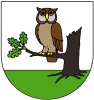 www.mujilove.cz